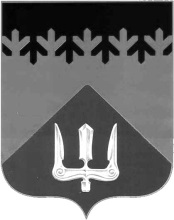 СОВЕТ ДЕПУТАТОВВОЛХОВСКОГО МУНИЦИПАЛЬНОГО РАЙОНАЛЕНИНГРАДСКОЙ ОБЛАСТИРЕШЕНИЕот  27  апреля  2023  года                                                                                   №  9Рассмотрев отчёт о деятельности Контрольно-счётного органа Волховского муниципального района Ленинградской области за 2020 год, представленный председателем Контрольно-счётного органа Волховского муниципального района Ильичевой О.И. в соответствии  со статьей 19 Федерального закона от 07.02.2011 № 6-ФЗ «Об общих принципах организации и деятельности контрольно-счётных органов субъектов Российской Федерации и муниципальных образований», статьей 33 Устава Волховского муниципального района Ленинградской области, Совет депутатов Волховского муниципального района Ленинградской областирешил:1. Принять к сведению отчёт председателя Контрольно-счётного органа Волховского муниципального района Ленинградской области Ильичевой О.И.  о деятельности Контрольно-счётного органа Волховского муниципального района Ленинградской области за 2022 год согласно Приложению к настоящему решению.2. Настоящее решение подлежит официальному опубликованию в газете и сетевом издании «Волховские огни».ГлаваВолховского муниципального районаЛенинградской области                                                                          Налетов А.А.Приложениек решению Совета депутатовВолховского муниципального района  от 27 апреля 2023 года № 9  О Т Ч Ё То деятельности Контрольно-счётного органаВолховского муниципального района Ленинградской области за 2022 годВВЕДЕНИЕОтчет о деятельности Контрольно-счётного органа Волховского муниципального района Ленинградской области представляется Совету депутатов Волховского муниципального района в соответствии с требованиями статьи 19 Федерального закона № 6–ФЗ от 07.02.2011 «Об общих принципах организации и деятельности контрольно-счетных органов субъектов Российской Федерации и муниципальных образований» (с изменениями) (далее - Федеральный закон № 6-ФЗ), статьи 33 Устава Волховского муниципального района Ленинградской области и Положения о Контрольно-счётном органе Волховского муниципального района Ленинградской области, утвержденного решением Совета депутатов Волховского муниципального района Ленинградской области от 24.03.2022 № 10 (далее-Положение о КСО).В настоящем Отчете отражены результаты деятельности Контрольно-счётного органа Волховского муниципального района в 2022 году по реализации возложенных на него полномочий.Нормативно-правовая основа и принципы деятельностиКонтрольно-счётный орган Волховского муниципального района Ленинградкой области (далее – КСО Волховского муниципального района) является постоянно действующим органом внешнего муниципального финансового контроля, обладает организационной, функциональной независимостью и осуществляет свою деятельность самостоятельно, руководствуется основополагающими нормативными правовыми актами Российской Федерации, Ленинградской области и Волховского муниципального района. Деятельность КСО Волховского муниципального района строится на принципах законности, объективности, эффективности, независимости и гласности.Пунктом 11 статьи 3 Федерального закона № 6–ФЗ и пунктом 2.2 части 2 Положения о КСО установлено право представительных органов поселений, входящих в состав муниципального района, заключать соглашения с представительным органом муниципального района о передаче Контрольно-счётному органу муниципального района полномочий контрольно-счётного органа поселения по осуществлению внешнего муниципального финансового контроля.В 2022 году заключено пять соглашений с представительным органом                муниципального  района о передаче Контрольно-счётному органу Волховского муниципального района полномочий контрольно-счётных органов поселений по осуществлению внешнего муниципального финансового контроля (далее – Соглашение). Основные итоги деятельности КСО Волховского муниципального районаВ 2022 году КСО Волховского муниципального района осуществлялись контрольные, экспертно-аналитические, информационные и иные полномочия в соответствии с законодательством.Деятельность осуществлялась на основании Плана работы КСО Волховского муниципального района на 2022 год, утвержденного распоряжением Председателя.Годовой план работы КСО Волховского муниципального района был сформирован исходя из необходимости реализации закрепленных за ним полномочий с учетом предложений главы Волховского муниципального района, Совета депутатов Волховского муниципального района, Советов депутатов городских и сельских поселений, глав муниципальных образований городских и сельских поселений. Планом работы на 2022 год было предусмотрено проведение контрольных, экспертно-аналитических мероприятий, а также мероприятий информационного характера, по методологическому и материально-техническому обеспечению, кадровой работе, ведению бухгалтерского учета и составлению отчетности.Не все запланированные мероприятия исполнены.В 2022 году проведено 62 мероприятия, в том числе 5 контрольных и 57 экспертно-аналитических мероприятий с учетом Соглашений о передаче муниципальными образованиями полномочий по осуществлению внешнего муниципального финансового контроля (далее – Соглашение).	Объем проверенных средств по контрольным мероприятиям составил 654 792,2 тыс. рублей, в том числе:- за 2019 год – 78 087,4 тыс. рублей;- за 2020 год - 192 959,3 тыс. рублей;- за 2021 год – 383 745,5 тыс. рублей.Общий объем выявленных нарушений и недостатков составил 585 нарушений на общую сумму 710 199,4 тыс. рублей, из них:- 306 нарушений на общую сумму 331 858,2 тыс. рублей (2021 год – 437 нарушений на сумму 336 152,4 тыс. рублей) по контрольным мероприятиям;- 279 нарушений на общую сумму 378 341,2 тыс. рублей (2021 год – 167 нарушений на сумму 522 222,5 тыс. рублей) по экспертно-аналитическим мероприятиям.Кроме того, выявлено неэффективное использование средств: 11 случаев на сумму 7 777,9 тыс. рублей.В ходе контрольных и экспертно-аналитических мероприятий установлены следующие виды финансовых нарушений:- при формировании и исполнении бюджетов – 378 341,2 тыс. рублей / 279 нарушений;- при ведении бухгалтерского учета, составления и представления бухгалтерской (финансовой) отчетности – 300 653,7 тыс. рублей/56 нарушений;- при осуществлении муниципальных закупок и закупок отдельными видами юридических лиц – 17 805,8 тыс. рублей / 44 нарушения;- в сфере управления и распоряжения муниципальной собственностью –11 277,4 тыс. рублей / 172 нарушения; - иные нарушения –2 121,3тыс. рублей / 34 нарушения. 	Устранено выявленных нарушений на сумму 15 576,4 тыс. рублей/ 8 нарушений, в том числе возвращено средств в местный бюджет – 142,3 тыс. рублей.	По результатам внешнего муниципального финансового контроля подготовлено: -  5 актов по результатам контрольных мероприятий;-  5 отчетов по результатам контрольных мероприятий;-  57 заключений по экспертно-аналитическим мероприятиям;-  4 представления;- 3 ответа на обращения;-  181 информационное письмо.	В адрес проверяемых лиц внесено 4 представления, составлено три протокола об административных правонарушениях.	По результатам контрольных мероприятий два должностных лица привлечены к дисциплинарной ответственности.Экспертно-аналитическая деятельность                                                    В 2022 году КСО Волховского муниципального района осуществлено                      57 экспертно-аналитических мероприятий и подготовлено 57 заключений, в том числе:- 16 заключений - на проекты решения о бюджете на 2023 год и плановый период 2024 и 2025 годов, из них - 15 заключений по Соглашениям;- 16 заключений - по внешней проверке годового отчета и бюджетной отчетности за 2021 год, из них - 15 заключений по Соглашениям;- 16 заключений - на проекты решений о внесении изменений в бюджеты Волховского муниципального района, муниципального образования город Волхов;-  6 заключений - на отчеты об исполнении бюджета за 2022 год, из них –        3 заключения по Соглашениям;- заключение на проект решения Совета депутатов Волховского муниципального района Ленинградской области «О согласовании замены дотации на выравнивание бюджетной обеспеченности»;- заключение на проект решения Совета депутатов Волховского муниципального района Ленинградской области «Об установлении размера родительской платы, взимаемой с родителей (законных представителей) за присмотр и уход за ребёнком в муниципальных образовательных учреждениях Волховского муниципального района, реализующих образовательные программы дошкольного образования»;- заключение на проект решения Совета депутатов Волховского муниципального района Ленинградской области «О внесении изменений в решение Совета депутатов Волховского муниципального района от 30.10.2019 № 18 «Об утверждении Положения об оплате труда муниципальных служащих Волховского муниципального района Ленинградской области».Анализ проектов правовых актов проводился в соответствии с Бюджетным кодексом Российской Федерации, Федеральным законом от 07.02.2011 № 6-ФЗ «Об общих принципах организации и деятельности контрольно-счетных органов субъектов Российской Федерации и муниципальных образований», другими нормативными правовыми актами Ленинградской области, Положением о КСО.По результатам экспертно-аналитических мероприятий в 2022 году КСО Волховского муниципального района подготовлено и направлено 57 заключений в адрес Совета депутатов Волховского муниципального района, Советов депутатов муниципальных образований Волховского муниципального района, главе Волховского муниципального района, главам муниципальных образований городских и сельских поселений Волховского муниципального района, а также главе администрации Волховского муниципального района и главам  администраций городских и сельских поселений муниципальных образований Волховского муниципального района.Кроме того, согласно плану работы КСО Волховского муниципального района на 2022 год  было предусмотрено экспертно-аналитическое мероприятие «Анализ и оценка информации и законности, целесообразности, об обоснованности, о своевременности расходов по планируемым к заключению, заключенным и исполненным контрактам на закупку «Создание условий для предоставления транспортных услуг населению между поселениями в границах Волховского муниципального района в 2021-2022 годах».Администрацией Волховского муниципального района запрашиваемые документы не представлены, при этом представлено письмо со ссылкой на Постановление Правительства Российской Федерации от 10.03.2022 № 336 (ред. от 24.03.2022) «Об особенностях организации и осуществления государственного контроля (надзора), муниципального контроля» и Постановление Правительства Российской Федерации от 14.04.2022 № 665 «Об особенностях осуществления в 2022 году государственного (муниципального) финансового контроля в отношении главных распорядителей (распорядителей) бюджетных средств, получателей бюджетных средств», с требованием отменить плановое проверочное мероприятие.КСО Волховского муниципального района письменно направил разъяснение Администрации Волховского муниципального района, о том, что указанные выше Постановления Правительства Российской Федерации не распространяют свое действие на контрольно-счетные органы, в связи с этим Контрольно-счётный орган не усматривает оснований для отмены проведения планового экспертно-аналитического мероприятия и повторно предлагает предоставить документы.Однако запрашиваемые документы от Администрации Волховского муниципального района не поступили. В отношении Администрации Волховского муниципального района был составлен протокол об административном правонарушении и направлен в мировой судебный участок по Ленинградской области.  Контрольные мероприятия	Контрольная деятельность в 2022 году осуществлялась в соответствии с планом работы Контрольно-счётного органа Волховского муниципального района на 2022 год, утвержденным распоряжением председателем КСО Волховского муниципального района.В 2022 году сотрудниками КСО Волховского муниципального района проведено пять контрольных мероприятий, из них:● Аудит в сфере закупок, осуществляемых в части продуктов питания в 2019-2020 годах муниципальными дошкольными образовательными бюджетными учреждениями - Детский сад № 17 «Сказка» комбинированного вида» г. Новая Ладога, Детский сад № 9 «Радужка» комбинированного вида» г. Волхов, Детский сад № 18 «Теремок» комбинированного вида» г. Новая Ладога, Детский сад № 15 «Вишенка» г. Сясьстрой».По результатам контрольного мероприятия выявлены следующие нарушения.- Планы-графики закупок товаров, работ, услуг сформированы с нарушением Федерального закона № 44 – ФЗ «О контрактной системе в сфере закупок товаров, работ, услуг для обеспечения государственных и муниципальных нужд» с изменениями и дополнениями (далее – Закон 44-ФЗ);- в нарушение Закона 44-ФЗ информация об исполнении контрактов, расторжении контрактов, приемке поставленного товара, выполненной работе, оказанной услуге, размещалась в ЕИС несвоевременно;- выявлены технические ошибки в спецификациях к контрактам, в датах заключения контрактов;- в нарушение условий договоров не проводилась экспертиза поставленного товара; - в нарушение условий договоров заключались соглашения о расторжении.                                                     В рамках информационных полномочий отчет о результатах контрольного мероприятия направлен в адрес Совета депутатов, а также главе администрации. 	● Проверка бюджетной отчетности главного администратора бюджетных средств - Комитета по управлению муниципальным имуществом Волховского муниципального района за 2021 годПо результатам контрольного мероприятия выявлены следующие нарушения.                                                       В нарушение требований Федерального закона № 402-ФЗ «О бухгалтерском учете», «Инструкции по применению единого плана счетов бухгалтерского учета для органов государственной власти (государственных органов), органов местного самоуправления, органов управления государственными внебюджетными фондами, государственных академий наук, государственных (муниципальных) учреждений», утвержденной Приказом Министерства финансов Российской Федерации от 01 декабря 2010г. № 157н, в рамках Учетной политики Комитетом не разработан порядок организации и обеспечения (осуществления) внутреннего финансового контроля.В нарушение требований статьи 160.2-1 Бюджетного кодекса Российской Федерации в целях подтверждения достоверности бюджетной отчетности Комитета за 2021 год внутренний финансовый аудит не осуществлялся. В нарушение требований Инструкции «О порядке составления и предоставления годовой, квартальной и месячной отчетности об исполнении бюджетов бюджетной системы Российской Федерации», утвержденной приказом Министерства финансов РФ от 28.12.2010 года №191н (далее – Инструкция № 191н), (бюджет Волховского муниципального района, бюджет МО город Волхов)  в составе пояснительной записки, входящей в бюджетную отчетность за 2021 год, не представлены следующие формы:- сведения о направлениях деятельности;- сведения об исполнении текстовых статей закона (решения о бюджете);- сведения об основных положениях учетной политики;- сведения о проведении инвентаризации;- сведения об исполнении мероприятий в рамках целевых программ;- сведения о целевых иностранных кредитах, при этом в текстовой части пояснительной записки не отражена информация о том, что указанные формы не имеют числового значения и в соответствии с положениями пункта 8 Инструкции 191н не составляются.В нарушение Инструкции №191н, раздел 5 текстовой части пояснительной записки, не содержит информации  о проведении годовой инвентаризации в целях подтверждения показателей годовой бюджетной отчетности при отсутствии расхождений по ее результатам.Выявлены технические ошибки в текстовой части пояснительной записки к бюджетной отчетности бюджета МО город Волхов, раздела 3 «Анализ отчета об исполнении бюджета субъектом бюджетной отчетности», а именно:- по доходам от аренды имущества, находящегося в муниципальной собственности и земельных участков;- по доходам от продажи материальных и нематериальных активов; - по доходам за увеличение площади земельных участков;общая сумма которых не соответствует аналогичным итоговым показателям утвержденных бюджетных назначений по доходам, указанным в отчете об исполнении бюджета главного распорядителя средств бюджета.     При сопоставлении данных бухгалтерского учета, отраженных в Главной книге за 2021 год, аналогичным данным бухгалтерской отчетности на 01 января 2022 года выявлены следующие расхождения:	По форме баланс главного распорядителя, распорядителя, получателя бюджетных средств, главного администратора, администратора источников финансирования дефицита бюджета, главного администратора, администратора доходов бюджета:- итоговый показатель актива баланса на начало 2021 года по данным формы не соответствует аналогичному показателю главной книги;- итоговый показатель пассива баланса по данным формы на начало 2021 года по данным отчетности не соответствует аналогичному показателю главной книги.             -Дебиторская задолженность, указанная в форме на начало 2021 года, не соответствует аналогичным показателям синтетического и аналитического учета, отраженным в Главной книге;             - Кредиторская задолженность, указанная в форме на начало 2021 года, не соответствует аналогичным показателям синтетического и аналитического учета, отраженным в Главной книге. Бухгалтерская отчетность по бюджету Волховского муниципального района за 2021 год не содержит существенных искажений итоговых показателей.В нарушение требований Учетной политики, на балансовом учете по счету учтено имущество общей балансовой стоимостью 15 434, 1 тыс. рублей.В нарушение требований Инструкции 191н, перед составлением годовой бухгалтерской отчетности за 2021 год инвентаризация активов и обязательств по состоянию на 01.01.2022 года не проводилась. В ходе проверки установлено, что в 2021 году в реестры муниципальной собственности Волховского муниципального района включено муниципальное имущество, относящееся к специализированному жилищному фонду для детей сирот и детей, оставшихся без попечения родителей (22 квартиры), правообладателем которого является администрация Волховского муниципального района, при этом у КУМИ отсутствовали основания для включения имущества в реестр муниципальной собственности Волховского муниципального района.            В оборотной ведомости по счету по учету материальных запасов, составляющих муниципальную казну, выявлено, что материальные запасы, учитываемые на счете по состоянию на 01.01.2021 года в сумме 181, 0 тыс. рублей, и на конец года на общую сумму 89, 7 тыс. рублей, не учитываются в реестровом учете имущества казны или в сведениях об имуществе казны.В ходе проверки исполнения постановлений Администрации Волховского муниципального района за 2021 год о включении в реестр муниципальной собственности в составе имущества казны установлено, что земельный участок, площадью 122 266 кв. м., кадастровой стоимостью 78 697, 7 тыс. рублей, в бухгалтерском учете учтен по указанной кадастровой стоимости, при этом в реестровом учете в составе казны содержится информация о кадастровой стоимости данного участка в размере 78 394, 0 тыс. рублей, отклонение составляет «минус» 303, 7 тыс. рублей. В нарушение требований пункта 4.2 Порядка составления, утверждения и ведения бюджетных смет, к проверке представлены бюджетные сметы с учетом вносимых изменений за 2021 год (форма не соответствует утвержденной приложением к Порядку). В 2021 году КУМИ использовал помещения без закрепленного права пользования муниципальным имуществом.Согласно регистрам бухгалтерского учета, по счету «Расчеты по страховым взносам на обязательное социальное страхование на случай временной нетрудоспособности и в связи с материнством» учитывается дебиторская задолженность на начало 2021 года в сумме – 179,3 тыс. рублей, и  на конец 2021 года в сумме 139, 4 тыс. рублей, при этом каких – либо документов, подтверждающих действия Комитета по взысканию задолженности, к проверке не представлено.В рамках информационных полномочий отчет о результатах контрольного мероприятия направлен в адрес Совета депутатов, а также главе администрации. 	● Проверка законности использования бюджетных средств Волховского муниципального района муниципальным казенным учреждением «Транспортно-хозяйственная эксплуатационная служба», в том числе аудит закупок, в 2019-2021 годах.По результатам контрольного мероприятия выявлены следующие нарушения.                                                                   Общая сумма необоснованных выплат из бюджета Волховского муниципального района составляет - 146,2 тыс.  рублей.           В отсутствие распоряжения работодателя, на основании приказов по Учреждению за подписью директора были произведены выплаты, не предусмотренные трудовым договором.            Должностной оклад директора Учреждения, утвержденный штатными расписаниями по состоянию на 01.01.2020, не соответствует аналогичному показателю, полученному расчетным путем с учетом среднего должностного оклада специалистов. В нарушение требований Федерального закона «О государственной регистрации недвижимости», право оперативного управления на объекты недвижимости - помещения, площадью 464,3 кв. м., не зарегистрировано.                               Общая стоимость неправомерных расходов за счет средств бюджета Волховского муниципального района в связи с нарушением норм, установленных Положением о транспорте, составила - 112, 7 тыс. рублей.         Согласно показателям бюджетной отчетности установлено, что в проверяемом периоде кредиторская задолженность и дебиторская задолженность имеют устойчивую динамику к увеличению.            В ходе проверки закупок, организованных конкурентными способами, установлено следующее.Произведенные за счет средств бюджета Волховского муниципального района расходы в сумме 450, 0 тыс. рублей по выполнению работ по проектированию ремонта актового зала неэффективны, безрезультативны, нецелесообразны.В нарушение требований Закона 44-ФЗ протокол подведения итогов открытого конкурса в электронной форме размещен заказчиком в единой информационной системе с нарушением срока.В нарушение требований Закона 44-ФЗ проект контракта не размещен заказчиком в единой информационной системе.Установлено, что строительство автомобильной дороги, обеспечивающей возможность транспортного сообщения с деревней Яхновщина, в том числе беспрепятственного проезда машин «скорой помощи», пожарной техники и иных транспортных средств, при отсутствии мостовых сооружений через реку Лынна и реку Ширица не обеспечивает круглогодичный въезд и выезд в деревню Яхновщина. Расходы в сумме 3 845,6 тыс. рублей, произведенные на выполнение работ по ремонту автомобильной дороги подъезд к д. Яхновщина, не эффективны и безрезультатны. В ходе визуального осмотра, обследования, а также замеров, установлено, что ремонт участка автомобильной дороги общего пользования местного значения «Подъезд к дер. Кириково» фактически выполнен меньшей протяженностью, чем указан в договоре.Кроме того, на ремонтируемом участке дороги восстановленная канава заполнена водой на уровне дороги, полагаем, что при выпадении обильного количества осадков данный участок дороги будет затоплен водой.                  В ходе визуального осмотра выполненных работ по ремонту автомобильных дорог и проездов к деревням установлено, что не осуществляются работы в части текущего содержания дорог, а именно-окашивание травы на обочинах, удаление мелкого кустарника, грейдирование, очистка водопропускных труб от осыпавшегося грунта и заиливания. 	Расходы, произведенные за ремонт санитарной комнаты с установкой душевой кабины, а также приобретение мебели для кухни, в сумме 131, 2 тыс. рублей неправомерны и неэффективны.По результатам контрольного мероприятия акт был направлен в правоохранительные органы, а также в прокуратуру.Для принятия конкретных мер по устранению выявленных в ходе контрольного мероприятия нарушений внесено представление в адрес Учреждения, а также в адрес Учредителя об устранении в течение одного месяца нарушений.Представление Учреждением не исполнено.● Проверка финансово-хозяйственной деятельности за 2020 – 2021 годы МБУ «Дорожное хозяйство и благоустройство». По результатам контрольного мероприятия установлено следующее.Муниципальные задания утверждены Учредителем с нарушением срока, установленного пунктом 7 Положения о формировании муниципального задания.  В нарушение норм, установленных пунктом 19 Положения о финансовом обеспечении выполнения муниципального задания, в отсутствие правового акта администрации об изменении нормативных затрат на предоставление муниципальных услуг (работ) Учреждением были внесены изменения в объем финансового обеспечения выполнения муниципального задания, предусмотренный Соглашением.           Общая сумма необоснованных выплат из бюджета МО город Волхов, составляет – 320,7 тыс. рублей.           Установлено расхождение балансовой стоимости в части особо ценного движимого имущества.	В нарушение требований Закона № 218 – ФЗ «О государственной регистрации», в полном объеме право оперативного управления                                         на объекты и сооружения дорожного хозяйства не зарегистрировано.Неправомерное расходование средств бюджета МО город Волхов на выплату компенсации за использование личного транспорта работников в сумме 418,1 тыс.  рублей.	 	При сопоставлении данных годовой отчетности Учреждения на                           01 января 2021 года данным Главной книги за 2020 год выявлены расхождения.           По результатам проверки полноты и достоверности бухгалтерской отчетности установлено, что бухгалтерская отчетность Учреждения за 2020 год содержит несущественные искажения, при этом бухгалтерская отчетность за 2021 год содержит существенные искажения, в связи с чем характеризуется как не достоверная. 	План-график закупок товаров, работ, услуг на 2020 год утвержден с нарушением установленного срока.Объем финансового обеспечения, предусмотренный планом финансово-хозяйственной деятельности на начало и конец 2020 и 2021 годов, не соответствует объемам финансового обеспечения, отраженным в планах-графиках закупок товаров, работ, услуг на начало и конец 2020 и 2021 годов. Установлено, что на протяжении 2020 и 2021 годов информация об исполнении контрактов, расторжении контрактов, приемке поставленного товара, выполненной работе, оказанной услуге восьмидесяти пяти  закупок на общую сумму 207 439,0 тыс. рублей, в нарушение требований Закона 44-ФЗ, размещалась в Реестре контрактов, заключенных заказчиком, по истечении установленного срока. Неправомерные расходы в сумме 117, 3 тыс. рублей, произведенные на разработку проектной документации для ремонта фасада здания и крыши. В нарушение условий заключенных договоров, вместо оплаты 60% стоимости, предусмотренной договором произведена, оплата в полном объеме (100% стоимости).Для принятия конкретных мер по устранению выявленных нарушений в адрес Учреждения внесено представление об их устранении в течении одного месяца.В рамках информационных полномочий отчет направлен в адрес совета депутатов, а также главе администрации.	● Проверка финансово-хозяйственной деятельности за 2021 год МБУ «Управление общежитиями города Волхова».	По результатам контрольного мероприятия установлено следующее.	Муниципальное задание Учреждения на 2021 год утверждено Учредителем с нарушением срока, установленного пунктом 7 Положения о формировании муниципального задания.  В нарушение норм, установленных пунктом 19 Положения о финансовом обеспечении выполнения муниципального задания, в отсутствие правового акта администрации об изменении нормативных затрат на предоставление муниципальных услуг (работ) МБУ «Управление общежитиями г. Волхова» были внесены изменения в объем финансового обеспечения выполнения муниципального задания, предусмотренный Соглашением.	В бюджете МО город Волхов на 2021 год Учредителем предусмотрен не в полном объеме размер субсидии.	В нарушение требований Закона № 402-ФЗ «О бухгалтерском учете», а также Положения об оплате труда, приказы на установление ежемесячных премиальных выплат Учреждением, не издавались.     	Высшее образование главного бухгалтера Учреждения не соответствует требованиям, предъявляемым к нему должностной инструкцией.	Общая сумма необоснованных выплат в 2021 году составляет - 60,5 тыс. рублей.           В нарушение требований Положения об оплате труда, работодателем, по состоянию на 01.09.2021 установлен заниженный размер должностного оклада директору Учреждения. Количество дней дополнительного отпуска руководителю Учреждения, установленный правилами внутреннего трудового распорядка, противоречит аналогичному показателю трудового договора.          В нарушение требований Закона № 218 – ФЗ «О государственной регистрации недвижимости», Учреждением не зарегистрировано право оперативного управления на объекты недвижимости.В нарушение требований Инструкции по применению единого плана счетов бухгалтерского учета для органов государственной власти (государственных органов), органов местного самоуправления, органов управления государственными внебюджетными фондами, государственных академий наук, государственных (муниципальных) учреждений № 157н, земельный участок переданный Учреждению на праве постоянного (бессрочного) пользования, на балансовом учете по счету   "Непроизведенные активы", не учтен.В нарушение требований Закона № 7- ФЗ «О некоммерческих организациях» и  Земельного кодекса Российской Федерации, право постоянного (бессрочного) пользования земельными участками, расположенными под объектами недвижимости, находящимися в оперативном управлении Учреждения, решением органа местного самоуправления не закреплено. 	По результатам проведенного обследования шести общежитий (№1,2,3,4,5,6), а также административного нежилого здания установлено, что в целях соблюдения санитарных и технических норм и правил, требований пожарной безопасности, экологических и иных требований действующего законодательства, а также для дальнейшей нормальной эксплуатации зданий, необходимо проведение текущего, а в некоторых случаях и капитального, ремонта.	Кроме того, в одном из общежитий в нарушение норм, установленных Законом 135–ФЗ «О защите конкуренции», договоры аренды были заключены Учреждением без проведения торгов. 	Планом финансово - хозяйственной деятельности Учреждения на 2021 год не предусмотрены расходы на содержание муниципального имущества, при этом объем субсидии на выполнение муниципального задания в 2021 году учреждением рассчитан с учетом постоянных затрат на содержание имущества и затрат на уплату налогов. Размер необоснованно полученных доходов от реализации платной услуги составил - 7 811,6 тыс. рублей.            В нарушение требованиям приказа Минфина РФ № 33н (с изменениями) «Об утверждении Инструкции о порядке составления, представления годовой, квартальной бухгалтерской отчетности государственных (муниципальных) бюджетных и автономных учреждений» инвентаризация имущества, учитываемого на счете «Мягкий инвентарь», а также имущества, учитываемого на забалансовых счетах, не проводилась. По результатам проверки полноты и достоверности бухгалтерской отчетности установлено, что бухгалтерская отчетность Учреждения за 2021 год содержит существенные искажения, в связи с чем характеризуется как не достоверная.В нарушение требований Инструкции №157, Учреждением в проверяемом периоде 2021 года резерв на оплату отпусков не создавался. Неправомерное расходование средства бюджета в сумме 25,9 тыс. рублей.В нарушение требований Федерального Закона "О безопасности дорожного движения", в путевых листах отсутствуют отметки о прохождении водителем предрейсовых медосмотров. Установлены нарушения правил учета и выдачи талонов ГСМ, а также дни, в которые водитель находился на рабочем месте, при этом талоны ГСМ получали другие лица.Рост общей суммы кредиторской задолженности по состоянию на 01.01.2022, по сравнению с аналогичным показателем на 01.01.2021, составил - 33%. Объем финансового обеспечения, предусмотренный планом финансово-хозяйственной деятельности на начало и конец 2021 года, не соответствует объемам финансового обеспечения, отраженным в планах закупок товаров, работ, услуг на начало и конец 2021 года. Неэффективное использование средств в сумме 466,1 тыс. рублей.По результатам контрольного мероприятия отчет направлен в правоохранительные органы.Для принятия конкретных мер по устранению выявленных нарушений в адрес Учреждения внесено представление об их устранении в течении одного месяца. В рамках информационных полномочий отчет по результатам контрольного мероприятия направлен в адрес совета депутатов, а также главе администрации. Организационно-методическая и информационная работа 	В 2022 году в Контрольно-счётный орган поступило и было рассмотрено три обращения граждан с просьбами провести проверку правильности использования денежных средств Общероссийской общественной организацией Всероссийского общества инвалидов, а также проверку распределения бюджетных средств по поселению.	Поступившие обращения рассмотрены в пределах компетенции КСО Волховского муниципального района в установленные законодательством сроки.	Принципы открытости и гласности в деятельности Контрольно-счётного органа Волховского муниципального района реализовывались путем информирования о деятельности КСО Волховского муниципального района в соответствии с Федеральным законом от 09.02.2009 № 8-ФЗ «Об обеспечении доступа к информации о деятельности государственных органов и органов местного самоуправления», статьей 19 Федерального закона № 6-ФЗ, Положением о КСО.Информационная деятельность КСО Волховского муниципального района заключается в информировании органов местного самоуправления и населения о результатах проведенных контрольных и экспертно-аналитических мероприятий.В рамках реализации информационной деятельности в адрес Совета депутатов Волховского муниципального района, Советов депутатов муниципальных образований городских и сельских поселений, глав муниципальных образований городских и сельских поселений, глав администраций городских и сельских поселений направлялись отчеты по результатам контрольных мероприятий, заключения.  В информационном пространстве на сайте Контрольно-счётного органа Волховского муниципального района kso-volkhov.ru. в 2022 году публиковались нормативные документы, регулирующие деятельность КСО Волховского муниципального района, годовые планы работы, информация о результатах экспертно-аналитических и контрольных мероприятий, сведения о доходах, об имуществе и обязательствах муниципальных служащих, сведения об использовании выделяемых бюджетных средств Контрольно-счётному органу, информация о представлениях и предписаниях, направленных КСО Волховского муниципального района по итогам контрольных мероприятий.Отчет о деятельности КСО Волховского муниципального района за 2021 год принят к сведению Советом депутатов, опубликован в газете «Волховские огни» и размещен на сайте Совета депутатов Волховского муниципального района, а также на сайте Контрольно-счётного органа.Для принятия предусмотренных законодательством мер реагирования в 2022 году в ОМВД России по Волховскому району Ленинградской области направлено 2 акта о результатах контрольных мероприятий, а именно:-акт о результатах контрольного мероприятия – «Проверка законности использования бюджетных средств Волховского муниципального района муниципальным казенным учреждением «Транспортно-хозяйственная эксплуатационная служба», в том числе аудит закупок, в 2019-2021 годах»;	- акт о результатах контрольного мероприятия – «Проверка финансово-хозяйственной деятельности за 2021 год МБУ «Управление общежитиями города Волхова».Кроме того, для принятия мер прокурорского реагирования в Волховскую городскую прокуратуру был представлен акт о результатах контрольного мероприятия «Проверка законности использования бюджетных средств Волховского муниципального района муниципальным казенным учреждением «Транспортно-хозяйственная эксплуатационная служба», в том числе аудит закупок, в 2019-2021 годах».В Контрольно-счетную палату Ленинградской области по их запросам были подготовлены и предоставлены следующие отчетные формы:- Информация о Контрольно-счётном органе Волховского муниципального района Ленинградской области на 01.01.2022; на 01.07.2022.- Основные показатели деятельности Контрольно-счётного органа Волховского муниципального района Ленинградской области за 2021 год.- Сведения о созданных Контрольно-счётных органах муниципальных образований Волховского района на 01.01.2022; на 01.07.2022.- Кадровое и финансовое обеспечение КСО МО субъекта Российской Федерации по состоянию на 01.01.2022. - Форма для заполнения в рамках мониторинга реализации Федерального закона от 01.07.2021 № 255-ФЗ «О внесении изменений в Федеральный закон «Об общих принципах организации и деятельности контрольно-счетных органов субъектов Российской Федерации и муниципальных образований» и отдельные законодательные акты Российской Федерации».В 2022 году сформирован и утверждён План работы КСО Волховского муниципального района на 2023 год.Планирование мероприятий осуществлялось в соответствии с федеральным законодательством, нормативными правовыми актами Волховского муниципального района, а также с учётом фактической численности сотрудников КСО Волховского муниципального района.                              Председатель Контрольно-счётного органа в 2022 году принимала участие в заседаниях Совета депутатов Волховского муниципального района, депутатских комиссиях Волховского муниципального района.В 2022 году сотрудники КСО Волховского муниципального района прошли обучение по дополнительной программе «Государственный и муниципальный финансовый контроль в субъектах Российской Федерации».По итогам проведения программы обучения сотрудники КСО Волховского муниципального района получили удостоверения о повышении квалификации.Неизменно важным в работе КСО Волховского муниципального района в 2023 году остается контроль за устранением выявленных в ходе контрольных мероприятий нарушений и недостатков, анализ полноты и результативности реагирования по результатам рассмотрения замечаний и предложений КСО.Об отчете председателя Контрольно-счётного  органа Волховского  муниципального  района Ленинградской области  за  2022  год 